ALPHABET FITNESS WARM-UP SHEETDo the activity for each letter in the answer/word for each day below.Day 1 = First Name				Day 6 = HillDay 2 = Middle Name			Day 7 = JuniorDay 3 = Last Name				Day 8 = HighDay 4 = Spring				Day 9 = SpartansDay 5 = Summit				Day 10 = Griffins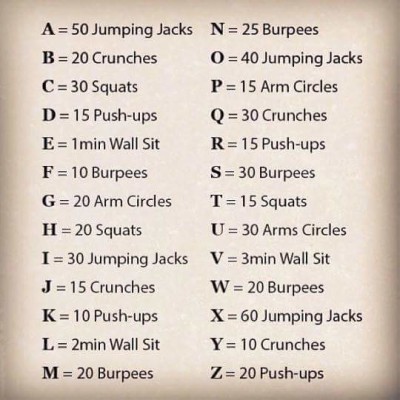 